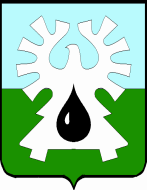 ГОРОДСКОЙ ОКРУГ УРАЙХанты-Мансийского автономного округа - ЮгрыАДМИНИСТРАЦИЯ ГОРОДА УРАЙПОСТАНОВЛЕНИЕот                                                                                                                                 №О внесении изменений в муниципальную программу «Профилактика правонарушений на территории города Урай» на 2018-2030 годыНа основании Федерального закона от 06.10.2003 №131-ФЗ «Об общих принципах организации местного самоуправления в Российской Федерации», статьи 179 Бюджетного кодекса Российской Федерации, постановления администрации города Урай от 25.06.2019 №1524 «О муниципальных программах муниципального образования городской округ город Урай»:1. Внести изменения в муниципальную программу «Профилактика правонарушений на территории города Урай» на 2018-2030 годы, утвержденную постановлением администрации города Урай от 26.09.2017 №2760, согласно приложению.2. Опубликовать постановление в газете «Знамя» и разместить на официальном сайте органов местного самоуправления города Урай  в информационно-телекоммуникационной сети «Интернет».3. Контроль за выполнением постановления возложить на заместителя главы города Урай Р.А. Капустина. Глава города Урай                                                                                                      Т.Р. Закирзянов           Приложение к постановлению                                                                                                        администрации города Урай                                                                                                    от                           №        Изменения в муниципальную программу «Профилактика правонарушений на территории города Урай» на 2018-2030 годы (далее – муниципальная программа)В паспорте муниципальной программы:строку 9 изложить в новой редакции:«												  	     »;строку 11 изложить в новой редакции:«».2. В таблице 1 муниципальной программы:1) Строку 3 изложить в новой редакции:«																			»;2) Строку 6 изложить в новой редакции:«	  »;	3) Строку 7 изложить в новой редакции:«																		                   ».2.  Строку 1.2 таблицы 2 изложить в новой редакции:«».5. Строку «Итого по подпрограмме 1» таблицы 2 изложить в новой редакции:«».6. Строку 3.4 таблицы 2 изложить в новой редакции:«».7. Строку «Итого по подпрограмме 3» таблицы 2 изложить в новой редакции:«».Строки «Всего по муниципальной программе», «Инвестиции в объекты муниципальной собственности», «Прочие расходы», «В том числе», «Ответственный исполнитель (отдел гражданской защиты населения и общественной безопасности администрации города Урай)», «Соисполнитель 1(органы администрации города Урай:  управление по развитию местного самоуправления администрации города Урай; управление по физической культуре, спорту и туризму администрации города Урай; управление по информационным технологиям и связи администрации города Урай; управление по культуре и социальным вопросам администрации города Урай;  отдел по делам несовершеннолетних и защите их прав администрации города Урай; отдел опеки и попечительства администрации города Урай; отдел по взаимодействию со средствами массовой информации администрации города Урай; управление внутренней политики администрации города Урай)» таблицы 2 изложить в новой редакции:«».Строку «Соисполнитель 3 (Муниципальное казенное учреждение «Управление материально-технического обеспечения города Урай»)» в таблицы 2 изложить в новой редакции:«».10. Приложение 3 к муниципальной программе изложить в новой редакции:«	             .»9.Целевые показатели муниципальной программы1) увеличение доли административных правонарушений, посягающих на общественный порядок и общественную безопасность, выявленных с участием народных дружинников (предусмотренных главой 20 Кодекса Российской Федерации об административных правонарушениях (далее - КоАП РФ), в общем количестве таких правонарушений с 6,3% (с 2022 года) до 9,5%;2) увеличение доли административных правонарушений, предусмотренных ст.ст.12.9, 12.12, 12.19 КоАП РФ, выявленных с помощью технических средств фото-, видео фиксации, работающих в автоматическом режиме, в общем количестве таких правонарушений с 28,1% до 58,8%;3) увеличение доли раскрытых преступлений с использованием системы видеонаблюдения в общем количестве преступлений с 2,6% до 4,2%;4) увеличение количества рассмотренных дел об административных правонарушениях, составленных должностными лицами администрации города Урай, с 39 штук (с 2022 года) до 55 штук;5) снижение доли преступлений, совершенных несовершеннолетними, в общем количестве зарегистрированных преступлений на территории города Урай с 5,4% до 1,0%;6) снижение уровня преступности (число зарегистрированных преступлений на 100 тыс. населения) с 1655,0 ед. до 1457,5 ед.;7) снижение уровня преступности на улицах и в общественных местах  (число зарегистрированных преступлений на 100 тыс. человек населения) с 489,0 ед. до 330,0 ед.;8) сохранение доли обучающихся 6-11 классов образовательных организаций, охваченных мероприятиями, направленными на формирование стойкой негативной установки по отношению к употреблению психоактивных веществ, на уровне 100% в течение всего срока реализации муниципальной программы;9) снижение уровня первичной заболеваемости пагубным употреблением ненаркотических психоактивных веществ среди несовершеннолетних (на 100 тыс. населения) с 47,1  до 8,5;10) снижение общей заболеваемости наркоманией и обращаемости лиц, употребляющих наркотики с вредными последствиями (на 100 тыс. населения), с 254,5 до 130,2;11) увеличение доли обучающихся образовательных организаций, охваченных мероприятиями, направленными на профилактику терроризма, с 87,6% до 90%;12) увеличение доли обучающихся образовательных организаций, охваченных мероприятиями, направленными на профилактику экстремизма, с 87,6% до 90%;13) увеличение доли граждан, положительно оценивающих состояние межнациональных отношений, с 78,7% до 95,7%; 14) увеличение доли граждан, положительно оценивающих состояние межконфессиональных отношений, с 88,9% до 95,6%;15) увеличение численности участников мероприятий, направленных на укрепление общероссийского гражданского единства, проживающих на территории города Урай, с 0,122 тыс. человек до 0,269 тыс. человек; 16) увеличение численности участников мероприятий, направленных на этнокультурное развитие народов России, проживающих на территории города Урай, с 0,066 тыс. человек до 0,305 тыс. человек.11.Параметры финансового обеспечения муниципальной программы1. Источник финансового обеспечения муниципальной программы:1)  бюджет городского округа Урай Ханты-Мансийского автономного округа – Югры (далее – местный бюджет);2)  бюджет Ханты-Мансийского автономного округа – Югры.2. Для реализации муниципальной программы необходимо:1) 2018 год – 12378,9 тыс. рублей;2) 2019 год – 11763,7 тыс. рублей;3) 2020 год – 12969,4 тыс. рублей;4) 2021 год – 12552,2 тыс. рублей;5) 2022 год – 10362,8 тыс. рублей;6) 2023 год – 13458,7 тыс. рублей;7) 2024 год – 10878,8 тыс. рублей;8) 2025 год – 10460,5 тыс. рублей;9) 2026 год – 12674,5 тыс. рублей;10) 2027 год – 12674,5 тыс. рублей;11) 2028 год – 12674,5 тыс. рублей;12) 2029 год – 12674,5 тыс. рублей;13) 2030 год – 12674,5 тыс. рублей.3.Доля раскрытых преступлений с использованием системы видеонаблюдения в общем количестве преступлений%2,62,62,72,72,83,22,62,93,13,43,63,84,04,24,26.Уровень преступности (число зарегистрированных преступлений на 100 тыс. человек населения) (1)ед.165516551645163516251282,81555,61541,21529,41515,91502,11487,71472,91457,51457,57.Уровень преступности на улицах и в общественных местах (число зарегистрированных преступлений на 100 тыс. населения) (1)ед.489**---489479,1401,1361,6356,9351,7346,5341,1335,7330,0330,01.2Обеспечение функциониро-вания и развития систем видеонаблюде-ния в сфере общественного порядка (2, 3, 6, 7)Отдел гражданской защиты населения и общественной безопасности администрации города Урай, органы администрации города Урай: управление по информацион-ным технологиям и  связи администрации города Урай.всего30 726,12035,81777,01646,41486,81779,61929,81683,11683,13340,93340,93340,93340,93340,91.2Обеспечение функциониро-вания и развития систем видеонаблюде-ния в сфере общественного порядка (2, 3, 6, 7)Отдел гражданской защиты населения и общественной безопасности администрации города Урай, органы администрации города Урай: управление по информацион-ным технологиям и  связи администрации города Урай.федеральный бюджет0,00,00,00,00,00,00,00,00,00,00,00,00,00,01.2Обеспечение функциониро-вания и развития систем видеонаблюде-ния в сфере общественного порядка (2, 3, 6, 7)Отдел гражданской защиты населения и общественной безопасности администрации города Урай, органы администрации города Урай: управление по информацион-ным технологиям и  связи администрации города Урай.бюджет Ханты-Мансийского автономного округа - Югры3779,1615,0434,3434,30,00,00,00,00,0459,1459,1459,1459,1459,11.2Обеспечение функциониро-вания и развития систем видеонаблюде-ния в сфере общественного порядка (2, 3, 6, 7)Отдел гражданской защиты населения и общественной безопасности администрации города Урай, органы администрации города Урай: управление по информацион-ным технологиям и  связи администрации города Урай.местный бюджет26947,01420,81342,71212,11486,81779,61929,81683,11683,12881,82881,82881,82881,82881,81.2Обеспечение функциониро-вания и развития систем видеонаблюде-ния в сфере общественного порядка (2, 3, 6, 7)Отдел гражданской защиты населения и общественной безопасности администрации города Урай, органы администрации города Урай: управление по информацион-ным технологиям и  связи администрации города Урай.иные источники финансиро-вания0,00,00,00,00,00,00,00,00,00,00,00,00,00,0                                                                                                                                                                                                                                                                                                                                  ».3. Строку 1.3 таблицы 2 изложить в новой редакции:«                                                                                                                                                                                                                                                                                                                                  ».3. Строку 1.3 таблицы 2 изложить в новой редакции:«                                                                                                                                                                                                                                                                                                                                  ».3. Строку 1.3 таблицы 2 изложить в новой редакции:«                                                                                                                                                                                                                                                                                                                                  ».3. Строку 1.3 таблицы 2 изложить в новой редакции:«                                                                                                                                                                                                                                                                                                                                  ».3. Строку 1.3 таблицы 2 изложить в новой редакции:«                                                                                                                                                                                                                                                                                                                                  ».3. Строку 1.3 таблицы 2 изложить в новой редакции:«                                                                                                                                                                                                                                                                                                                                  ».3. Строку 1.3 таблицы 2 изложить в новой редакции:«                                                                                                                                                                                                                                                                                                                                  ».3. Строку 1.3 таблицы 2 изложить в новой редакции:«                                                                                                                                                                                                                                                                                                                                  ».3. Строку 1.3 таблицы 2 изложить в новой редакции:«                                                                                                                                                                                                                                                                                                                                  ».3. Строку 1.3 таблицы 2 изложить в новой редакции:«                                                                                                                                                                                                                                                                                                                                  ».3. Строку 1.3 таблицы 2 изложить в новой редакции:«                                                                                                                                                                                                                                                                                                                                  ».3. Строку 1.3 таблицы 2 изложить в новой редакции:«                                                                                                                                                                                                                                                                                                                                  ».3. Строку 1.3 таблицы 2 изложить в новой редакции:«                                                                                                                                                                                                                                                                                                                                  ».3. Строку 1.3 таблицы 2 изложить в новой редакции:«                                                                                                                                                                                                                                                                                                                                  ».3. Строку 1.3 таблицы 2 изложить в новой редакции:«                                                                                                                                                                                                                                                                                                                                  ».3. Строку 1.3 таблицы 2 изложить в новой редакции:«                                                                                                                                                                                                                                                                                                                                  ».3. Строку 1.3 таблицы 2 изложить в новой редакции:«                                                                                                                                                                                                                                                                                                                                  ».3. Строку 1.3 таблицы 2 изложить в новой редакции:«11.3Осуществление полномочий по созданию и обеспечению деятельности администра-тивной комиссии муниципаль-ного образования город Урай(4, 6)Отдел гражданской защиты населения и общественной безопасности администрации города Урай,муниципальное казенное учреждение «Управление материально-технического обеспечения города Урай».всего22376,11752,51678,01737,41741,31837,72111,21910,81811,21559,21559,21559,21559,21559,211.3Осуществление полномочий по созданию и обеспечению деятельности администра-тивной комиссии муниципаль-ного образования город Урай(4, 6)Отдел гражданской защиты населения и общественной безопасности администрации города Урай,муниципальное казенное учреждение «Управление материально-технического обеспечения города Урай».федеральный бюджет0,00,00,00,00,00,00,00,00,00,00,00,00,00,011.3Осуществление полномочий по созданию и обеспечению деятельности администра-тивной комиссии муниципаль-ного образования город Урай(4, 6)Отдел гражданской защиты населения и общественной безопасности администрации города Урай,муниципальное казенное учреждение «Управление материально-технического обеспечения города Урай».бюджет Ханты-Мансийского автономного округа - Югры22376,11752,51678,01737,41741,31837,72111,21910,81811,21559,21559,21559,21559,21559,211.3Осуществление полномочий по созданию и обеспечению деятельности администра-тивной комиссии муниципаль-ного образования город Урай(4, 6)Отдел гражданской защиты населения и общественной безопасности администрации города Урай,муниципальное казенное учреждение «Управление материально-технического обеспечения города Урай».местный бюджет0,00,00,00,00,00,00,00,00,00,00,00,00,00,011.3Осуществление полномочий по созданию и обеспечению деятельности администра-тивной комиссии муниципаль-ного образования город Урай(4, 6)Отдел гражданской защиты населения и общественной безопасности администрации города Урай,муниципальное казенное учреждение «Управление материально-технического обеспечения города Урай».иные источники финансиро-вания0,00,00,00,00,00,00,00,00,00,00,00,00,00,011.3Осуществление полномочий по созданию и обеспечению деятельности администра-тивной комиссии муниципаль-ного образования город Урай(4, 6)Отдел гражданской защиты населения и общественной безопасности администрации города Урай,муниципальное казенное учреждение «Управление материально-технического обеспечения города Урай».иные источники финансиро-вания0,00,00,00,00,00,00,00,00,00,00,00,00,00,0                                                                                                                                                                                        ».                           4. Строку 1.8  таблицы 2 изложить в новой редакции:«                                                                                                                                                                                        ».                           4. Строку 1.8  таблицы 2 изложить в новой редакции:«                                                                                                                                                                                        ».                           4. Строку 1.8  таблицы 2 изложить в новой редакции:«                                                                                                                                                                                        ».                           4. Строку 1.8  таблицы 2 изложить в новой редакции:«                                                                                                                                                                                        ».                           4. Строку 1.8  таблицы 2 изложить в новой редакции:«                                                                                                                                                                                        ».                           4. Строку 1.8  таблицы 2 изложить в новой редакции:«                                                                                                                                                                                        ».                           4. Строку 1.8  таблицы 2 изложить в новой редакции:«                                                                                                                                                                                        ».                           4. Строку 1.8  таблицы 2 изложить в новой редакции:«                                                                                                                                                                                        ».                           4. Строку 1.8  таблицы 2 изложить в новой редакции:«                                                                                                                                                                                        ».                           4. Строку 1.8  таблицы 2 изложить в новой редакции:«                                                                                                                                                                                        ».                           4. Строку 1.8  таблицы 2 изложить в новой редакции:«                                                                                                                                                                                        ».                           4. Строку 1.8  таблицы 2 изложить в новой редакции:«                                                                                                                                                                                        ».                           4. Строку 1.8  таблицы 2 изложить в новой редакции:«                                                                                                                                                                                        ».                           4. Строку 1.8  таблицы 2 изложить в новой редакции:«                                                                                                                                                                                        ».                           4. Строку 1.8  таблицы 2 изложить в новой редакции:«                                                                                                                                                                                        ».                           4. Строку 1.8  таблицы 2 изложить в новой редакции:«                                                                                                                                                                                        ».                           4. Строку 1.8  таблицы 2 изложить в новой редакции:«                                                                                                                                                                                        ».                           4. Строку 1.8  таблицы 2 изложить в новой редакции:«11.8Осуществление полномочий по созданию и обеспечению деятельности комиссии по делам несовершен-нолетних и защите их прав при администрации города Урай(5)Органы администрации города Урай: отдел по делам несовершен-нолетних и защите их прав администрации города Урай;муниципальное казенное учреждение «Управление материально-технического обеспечения города Урай»всего86805,57417,67277,77535,66011,65716,96881,76228,85904,16766,36766,36766,36766,36766,311.8Осуществление полномочий по созданию и обеспечению деятельности комиссии по делам несовершен-нолетних и защите их прав при администрации города Урай(5)Органы администрации города Урай: отдел по делам несовершен-нолетних и защите их прав администрации города Урай;муниципальное казенное учреждение «Управление материально-технического обеспечения города Урай»федеральный бюджет0,00,00,00,00,00,00,00,00,00,00,00,00,00,011.8Осуществление полномочий по созданию и обеспечению деятельности комиссии по делам несовершен-нолетних и защите их прав при администрации города Урай(5)Органы администрации города Урай: отдел по делам несовершен-нолетних и защите их прав администрации города Урай;муниципальное казенное учреждение «Управление материально-технического обеспечения города Урай»бюджет Ханты-Мансийского автономного округа - Югры86805,57417,67277,77535,66011,65716,96881,76228,85904,16766,36766,36766,36766,36766,311.8Осуществление полномочий по созданию и обеспечению деятельности комиссии по делам несовершен-нолетних и защите их прав при администрации города Урай(5)Органы администрации города Урай: отдел по делам несовершен-нолетних и защите их прав администрации города Урай;муниципальное казенное учреждение «Управление материально-технического обеспечения города Урай»местный бюджет0,00,00,00,00,00,00,00,00,00,00,00,00,00,011.8Осуществление полномочий по созданию и обеспечению деятельности комиссии по делам несовершен-нолетних и защите их прав при администрации города Урай(5)Органы администрации города Урай: отдел по делам несовершен-нолетних и защите их прав администрации города Урай;муниципальное казенное учреждение «Управление материально-технического обеспечения города Урай»иные источники финансиро-вания0,00,00,00,00,00,00,00,00,00,00,00,00,00,0Итого по подпрограмме 1:всего145671,011573,911083,711311,49694,09723,311369,310275,69857,312156,512156,512156,512156,512156,5Итого по подпрограмме 1:федеральный бюджет0,00,00,00,00,00,00,00,00,00,00,00,00,00,0Итого по подпрограмме 1:бюджет Ханты-Мансийского автономного округа - Югры 114485,69902,79506,29806,77860,97652,09095,58246,67826,58917,78917,78917,78917,78917,7Итого по подпрограмме 1:местный бюджет31185,41671,21577,51504,71833,12071,32273,82029,02030,83238,83238,83238,83238,83238,8Итого по подпрограмме 1:иные источники финансиро-вания0,00,00,00,00,00,00,00,00,00,00,00,00,00,03.4Приобретение и установка инженерно-технических средств обеспечения безопасности и антитеррори-стической защищенности для муниципальных объектов города Урай (стационарные и ручные металлодетек-торы, барьеры безопасности и т.д.)(7, 11)Отдел гражданской защиты населения и общественной безопасности администрации города Урай, Органы администрации города Урай:  управление по информацион-ным технологиям и  связи администрации города Урай; муниципальное казенное учреждение «Управление жилищно-коммунального хозяйства города Урай»; муниципальное казенное учреждение «Управление материально-технического обеспечения города Урай».всего2062,7530,015,00,00,071,51446,20,00,00,00,00,00,00,03.4Приобретение и установка инженерно-технических средств обеспечения безопасности и антитеррори-стической защищенности для муниципальных объектов города Урай (стационарные и ручные металлодетек-торы, барьеры безопасности и т.д.)(7, 11)Отдел гражданской защиты населения и общественной безопасности администрации города Урай, Органы администрации города Урай:  управление по информацион-ным технологиям и  связи администрации города Урай; муниципальное казенное учреждение «Управление жилищно-коммунального хозяйства города Урай»; муниципальное казенное учреждение «Управление материально-технического обеспечения города Урай».федеральный бюджет0,00,00,00,00,00,00,00,00,00,00,00,00,00,03.4Приобретение и установка инженерно-технических средств обеспечения безопасности и антитеррори-стической защищенности для муниципальных объектов города Урай (стационарные и ручные металлодетек-торы, барьеры безопасности и т.д.)(7, 11)Отдел гражданской защиты населения и общественной безопасности администрации города Урай, Органы администрации города Урай:  управление по информацион-ным технологиям и  связи администрации города Урай; муниципальное казенное учреждение «Управление жилищно-коммунального хозяйства города Урай»; муниципальное казенное учреждение «Управление материально-технического обеспечения города Урай».бюджет Ханты-Мансийского автономного округа - Югры 0,00,00,00,00,00,00,00,00,00,00,00,00,00,03.4Приобретение и установка инженерно-технических средств обеспечения безопасности и антитеррори-стической защищенности для муниципальных объектов города Урай (стационарные и ручные металлодетек-торы, барьеры безопасности и т.д.)(7, 11)Отдел гражданской защиты населения и общественной безопасности администрации города Урай, Органы администрации города Урай:  управление по информацион-ным технологиям и  связи администрации города Урай; муниципальное казенное учреждение «Управление жилищно-коммунального хозяйства города Урай»; муниципальное казенное учреждение «Управление материально-технического обеспечения города Урай».местный бюджет2062,7530,015,00,00,071,51446,20,00,00,00,00,00,00,03.4Приобретение и установка инженерно-технических средств обеспечения безопасности и антитеррори-стической защищенности для муниципальных объектов города Урай (стационарные и ручные металлодетек-торы, барьеры безопасности и т.д.)(7, 11)Отдел гражданской защиты населения и общественной безопасности администрации города Урай, Органы администрации города Урай:  управление по информацион-ным технологиям и  связи администрации города Урай; муниципальное казенное учреждение «Управление жилищно-коммунального хозяйства города Урай»; муниципальное казенное учреждение «Управление материально-технического обеспечения города Урай».иные источники финансиро-вания0,00,00,00,00,00,00,00,00,00,00,00,00,00,0Итого по подпрограмме 3:всего2902,7560,035,0115,0115,0186,51561,2115,0115,020,020,020,020,020,0Итого по подпрограмме 3:федеральный бюджет0,00,00,00,00,00,00,00,00,00,00,00,00,00,0Итого по подпрограмме 3:бюджет Ханты-Мансийского автономного округа - Югры 0,00,00,00,00,00,00,00,00,00,00,00,00,00,0Итого по подпрограмме 3:местный бюджет2902,7560,035,0115,0115,0186,51561,2115,0115,020,020,020,020,020,0Итого по подпрограмме 3:иные источники финансиро-вания0,00,00,00,00,00,00,00,00,00,00,00,00,00,0Всего по муниципальной программе:всего:158197,512378,912378,911763,712969,412552,212552,210362,813458,710878,810878,810460,510460,510460,512674,512674,512674,512674,512674,5Всего по муниципальной программе:федеральный бюджет 0,00,00,00,00,00,00,00,00,00,00,00,00,00,00,00,00,00,00,0Всего по муниципальной программе:бюджет Ханты-Мансийского автономного округа - Югры 116725,69 902,79 902,79586,211006,78820,98820,97652,09095,58246,68246,67826,57826,57826,58917,78917,78917,78917,78917,7Всего по муниципальной программе:местный бюджет41471,92476,22476,22177,51962,73731,33731,32710,84363,22632,22632,22634,02634,02634,03756,83756,83756,83756,83756,8Всего по муниципальной программе:иные источники финансиро-вания0,00,00,00,00,00,00,00,00,00,00,00,00,00,00,00,00,00,00,0Инвестиции в объекты муниципальной собственностивсего:0,00,00,00,00,00,00,00,00,00,00,00,00,00,00,00,00,00,00,0Инвестиции в объекты муниципальной собственностифедеральный бюджет 0,00,00,00,00,00,00,00,00,00,00,00,00,00,00,00,00,00,00,0Инвестиции в объекты муниципальной собственностибюджет Ханты-Мансийского автономного округа - Югры 0,00,00,00,00,00,00,00,00,00,00,00,00,00,00,00,00,00,00,0Инвестиции в объекты муниципальной собственностиместный бюджет0,00,00,00,00,00,00,00,00,00,00,00,00,00,00,00,00,00,00,0Инвестиции в объекты муниципальной собственностииные источники финансиро-вания0,00,00,00,00,00,00,00,00,00,00,00,00,00,00,00,00,00,00,0Прочие расходывсего:158197,512378,912378,911763,712969,412552,212552,210362,813458,710878,810878,810460,510460,510460,512674,512674,512674,512674,512674,5Прочие расходыФедеральный бюджет 0,00,00,00,00,00,00,00,00,00,00,00,00,00,00,00,00,00,00,0Прочие расходыбюджет Ханты-Мансийского автономного округа - Югры 116725,69 902,79 902,79586,211006,78820,98820,97652,09095,58246,68246,67826,57826,57826,58917,78917,78917,78917,78917,7Прочие расходыместный бюджет41471,92476,22476,22177,51962,73731,33731,32710,84363,22632,22632,22634,02634,02634,03756,83756,83756,83756,83756,8Прочие расходыиные источники финансиро-вания0,00,00,00,00,00,00,00,00,00,00,00,00,00,00,00,00,00,00,0В том числе:В том числе:В том числе:В том числе:В том числе:В том числе:В том числе:В том числе:В том числе:В том числе:В том числе:В том числе:В том числе:В том числе:В том числе:В том числе:В том числе:В том числе:В том числе:В том числе:В том числе:Ответственный исполнитель(отдел гражданской защиты населения и общественной безопасности администрации города Урай)всего:24638,724638,72481,71767,22139,81895,61976,81976,82257,82257,82063,72063,71970,11617,21617,21617,21617,21617,21617,2Ответственный исполнитель(отдел гражданской защиты населения и общественной безопасности администрации города Урай)федеральный бюджет 0,00,00,00,00,00,00,00,00,00,00,00,00,00,00,00,00,00,00,0Ответственный исполнитель(отдел гражданской защиты населения и общественной безопасности администрации города Урай)бюджет Ханты-Мансийского автономного округа - Югры 23482,523482,51928,51717,42097,21849,31935,11935,12213,82213,82017,82017,81922,41560,21560,21560,21560,21560,21560,2Ответственный исполнитель(отдел гражданской защиты населения и общественной безопасности администрации города Урай)местный бюджет1156,21156,2553,249,842,646,341,741,744,044,045,945,947,757,057,057,057,057,057,0Ответственный исполнитель(отдел гражданской защиты населения и общественной безопасности администрации города Урай)Иные источники финансиро-вания0,00,00,00,00,00,00,00,00,00,00,00,00,00,00,00,00,00,00,0Соисполнитель 1 (органы администрации города Урай:  управление по развитию местного самоуправления администрации города Урай;     управление по физической культуре, спорту и туризму администрации города Урай;   управление по информационным технологиям и связи администрации города Урай;   управление по культуре и социальным вопросам администрации города Урай;   отдел по делам несовершеннолетних и защите их прав администрации города Урай;   отдел опеки и попечительства администрации города Урай;    отдел по взаимодействию со средствами массовой информации администрации города Урай;   управление внутренней политики администрации города Урай)всего:125439,5125439,59274,39651,210149,910277,68120,38120,310120,010120,08689,48689,48362,810158,810158,810158,810158,810158,810158,8Соисполнитель 1 (органы администрации города Урай:  управление по развитию местного самоуправления администрации города Урай;     управление по физической культуре, спорту и туризму администрации города Урай;   управление по информационным технологиям и связи администрации города Урай;   управление по культуре и социальным вопросам администрации города Урай;   отдел по делам несовершеннолетних и защите их прав администрации города Урай;   отдел опеки и попечительства администрации города Урай;    отдел по взаимодействию со средствами массовой информации администрации города Урай;   управление внутренней политики администрации города Урай)федеральный бюджет 0,00,00,00,00,00,00,00,00,00,00,00,00,00,00,00,00,00,00,0Соисполнитель 1 (органы администрации города Урай:  управление по развитию местного самоуправления администрации города Урай;     управление по физической культуре, спорту и туризму администрации города Урай;   управление по информационным технологиям и связи администрации города Урай;   управление по культуре и социальным вопросам администрации города Урай;   отдел по делам несовершеннолетних и защите их прав администрации города Урай;   отдел опеки и попечительства администрации города Урай;    отдел по взаимодействию со средствами массовой информации администрации города Урай;   управление внутренней политики администрации города Урай)бюджет Ханты-Мансийского автономного округа - Югры 90123,490123,47791,37678,58494,86742,65606,25606,26770,46770,46103,16103,15776,57032,07032,07032,07032,07032,07032,0Соисполнитель 1 (органы администрации города Урай:  управление по развитию местного самоуправления администрации города Урай;     управление по физической культуре, спорту и туризму администрации города Урай;   управление по информационным технологиям и связи администрации города Урай;   управление по культуре и социальным вопросам администрации города Урай;   отдел по делам несовершеннолетних и защите их прав администрации города Урай;   отдел опеки и попечительства администрации города Урай;    отдел по взаимодействию со средствами массовой информации администрации города Урай;   управление внутренней политики администрации города Урай)местный бюджет35316,135316,11483,01972,71655,13535,02514,12514,13349,63349,62586,32586,32586,33126,83126,83126,83126,83126,83126,8Соисполнитель 1 (органы администрации города Урай:  управление по развитию местного самоуправления администрации города Урай;     управление по физической культуре, спорту и туризму администрации города Урай;   управление по информационным технологиям и связи администрации города Урай;   управление по культуре и социальным вопросам администрации города Урай;   отдел по делам несовершеннолетних и защите их прав администрации города Урай;   отдел опеки и попечительства администрации города Урай;    отдел по взаимодействию со средствами массовой информации администрации города Урай;   управление внутренней политики администрации города Урай)иные источники финансиро-вания0,00,00,00,00,00,00,00,00,00,00,00,00,00,00,00,00,00,00,0Соисполнитель 3 (Муниципальное казенное учреждение «Управление материально-технического обеспечения города Урай»)всего:3739,3182,9190,3264,779,0110,71030,9125,7127,6325,5325,5325,5325,5325,5Соисполнитель 3 (Муниципальное казенное учреждение «Управление материально-технического обеспечения города Урай»)федеральный бюджет 0,00,00,00,00,00,00,00,00,00,00,00,00,00,0Соисполнитель 3 (Муниципальное казенное учреждение «Управление материально-технического обеспечения города Урай»)бюджет Ханты-Мансийского автономного округа - Югры 2819,7182,9190,3264,779,0110,7111,3125,7127,6325,5325,5325,5325,5325,5Соисполнитель 3 (Муниципальное казенное учреждение «Управление материально-технического обеспечения города Урай»)местный бюджет919,60,00,00,00,00,0919,60,00,00,00,00,00,00,0Соисполнитель 3 (Муниципальное казенное учреждение «Управление материально-технического обеспечения города Урай»)иные источники финансиро-вания0,00,00,00,00,00,00,00,00,00,00,00,00,00,0№ п/пНаименование результатаЗначение результата (ед. измерения)Срок исполненияНаименование мероприятия (подпрограммы) муниципальной программы, направленного на достижение результатаОбъем финансирования мероприятия1234561Доля административных правонарушений, посягающих на общественный порядок и общественную безопасность, выявленных с участием народных дружинников (глава 20 КоАП РФ), в общем количестве таких правонарушений9,5 (%)2030годПодпрограмма 1. «Профилактика правонарушений»145 671,0тыс. рублей2Доля административных правонарушений, предусмотренных ст.ст.12.9, 12.12, 12.19 КоАП РФ, выявленных с помощью технических средств фото-, видеофиксации, работающих в автоматическом режиме, в общем количестве таких правонарушений 58,8 (%)2030годПодпрограмма 1. «Профилактика правонарушений»145 671,0тыс. рублей3Доля раскрытых преступлений с использованием системы видеонаблюдения в общем количестве преступлений4,2 (%)2030годПодпрограмма 1. «Профилактика правонарушений»145 671,0тыс. рублей4Количество рассмотренных дел об административных правонарушениях, составленных должностными лицами администрации города Урай (на 100 тыс. населения) 55 (шт.)2030годПодпрограмма 1. «Профилактика правонарушений»145 671,0тыс. рублей5Доля преступлений, совершенных несовершеннолетними, в общем количестве зарегистрированных преступлений на территории города Урай1,0 (%)2030годПодпрограмма 1. «Профилактика правонарушений»145 671,0тыс. рублей6Уровень преступности (число зарегистрированных преступлений на 100 тыс. человек населения)1457,5 (ед.)2030годПодпрограмма 1. «Профилактика правонарушений»145 671,0тыс. рублей7Уровень преступности на улицах и в общественных местах (число зарегистрированных преступлений на 100 тыс. населения), ед.» (1)330,0(ед.)2030год8Доля обучающихся 6-11 классов образовательных организаций, охваченных мероприятиями, направленными на формирование стойкой негативной установки по отношению к употреблению психоактивных веществ100 (%) ежегодно2018 – 2030 годыПодпрограмма 2: Профилактика незаконного оборота и потребления наркотических средств и психотропных веществ5268,0тыс.рублей9Уровень первичной заболеваемости пагубным употреблением ненаркотических психоактивных веществ среди несовершеннолетних (на 100 тыс. человек населения) 8,5 (ед.)2030годПодпрограмма 2: Профилактика незаконного оборота и потребления наркотических средств и психотропных веществ5268,0тыс.рублей10Общая заболеваемость наркоманией и обращаемость лиц, употребляющих наркотики с вредными последствиями (на 100 тыс. человек населения)130,2 (чел.)2030годПодпрограмма 2: Профилактика незаконного оборота и потребления наркотических средств и психотропных веществ5268,0тыс.рублей11Доля обучающихся образовательных организаций, охваченных мероприятиями, направленными на профилактику терроризма90,0 (%)2030годПодпрограмма 3. «Участие в профилактике терроризма, а также минимизации и (или) ликвидации последствий проявлений терроризма».2 902,7тыс.рублей12Доля обучающихся образовательных организаций, охваченных мероприятиями, направленными на профилактику экстремизма90,0 (%)2030годПодпрограмма 4. «Участие в профилактике экстремизма, а также минимизации и (или) ликвидации последствий проявлений экстремизма».2647,2тыс.рублей13Доля граждан, положительно оценивающих состояние межнациональных отношений 95,7 (%)2030годПодпрограмма 5. «Укрепление межнационального и межконфессионального согласия, поддержка и развитие языков и культуры народов Российской Федерации, проживающих на территории города Урай, обеспечение социальной и культурной адаптации мигрантов, профилактика межнациональных (межэтнических), межконфессиональных конфликтов».1 708,6тыс.рублей14Доля граждан, положительно оценивающих состояние межнациональных отношений 95,6 (%)2030годПодпрограмма 5. «Укрепление межнационального и межконфессионального согласия, поддержка и развитие языков и культуры народов Российской Федерации, проживающих на территории города Урай, обеспечение социальной и культурной адаптации мигрантов, профилактика межнациональных (межэтнических), межконфессиональных конфликтов».1 708,6тыс.рублей15Численность участников мероприятий, направленных на укрепление общероссийского гражданского единства, проживающих на территории города Урай 0,269 (тысяч человек)2030годПодпрограмма 5. «Укрепление межнационального и межконфессионального согласия, поддержка и развитие языков и культуры народов Российской Федерации, проживающих на территории города Урай, обеспечение социальной и культурной адаптации мигрантов, профилактика межнациональных (межэтнических), межконфессиональных конфликтов».1 708,6тыс.рублей16Численность участников мероприятий, направленных на этнокультурное развитие народов России, проживающих на территории города Урай 0,305 (тысяч человек)2030годПодпрограмма 5. «Укрепление межнационального и межконфессионального согласия, поддержка и развитие языков и культуры народов Российской Федерации, проживающих на территории города Урай, обеспечение социальной и культурной адаптации мигрантов, профилактика межнациональных (межэтнических), межконфессиональных конфликтов».1 708,6тыс.рублей